Klauzula informacyjna dla osób rejestrujących się w Powiatowym Urzędzie Pracy
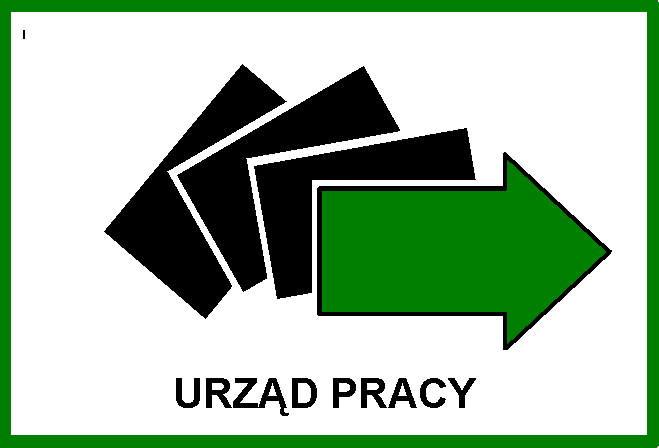 	 KLAUZULA INFORMACYJNA WEDŁUG art. 13 RODO WZGLĘDEM PODMIOTU DANYCH OBOWIĄZUJĄCA OD DNIA 25.05.2018 r.OSOBA BEZROBOTNA/POSZUKUJĄCA PRACY* * * * * * * * * * * * * * * * * * * * * * * * * * * * * * * * * * * * * * * * * ** * * * * * * * * * * * **** * *Informujemy, że:Administratorem Danych Osobowych Pana/Pani jest Powiatowy Urząd Pracy w Sosnowcu przy  ul. Rzeźniczej 12, dalej jako „ADO”. Administrującym danymi osobowymi w imieniu PUP w Sosnowcu jest Dyrektor PUP w Sosnowcu 
tel. kontaktowy 32 2978714, e- mail kaso@praca.gov.plDane kontaktowe - Inspektora Ochrony Danych (IOD) w PUP Sosnowiec,   Beata Szydłowska tel. kontaktowy 32 2978702, e-mail iod@pup.sosnowiec.plPana/Pani dane osobowe są przetwarzane w celu realizacji ustawy z dnia 20 kwietnia 2004 r. 
o promocji zatrudnienia i instytucjach rynku pracy (zwana dalej „ustawą”), w szczególności w celu:rejestracji w ewidencji osób bezrobotnych lub poszukujących pracy, korzystania ze świadczeń, usług 
i instrumentów rynku pracy oraz innych form pomocy określonych w ustawie oraz aktach wykonawczych do ustawy zgodnie z art. 6 ust. 1 lit. c, e oraz art. 9 ust. 2 lit. b RODO;wypełniania obowiązku prawnego ciążącego na Administratorze, w tym m.in.: dochodzenie roszczeń, archiwizacja danych – na podstawie art. 6 ust. 1 lit. c RODO;Na podstawie ustawy Powiatowy Urząd Pracy przetwarza również dane osobowe członków Pana/Pani rodziny i osób zależnych.Pana/Pani dane osobowe mogą być przekazywane organom państwowym, organom ochrony prawnej (Policja, Prokuratura, Sąd) lub organom samorządu terytorialnego w związku z prowadzonym postępowaniem na podstawie umotywowanego wniosku z poprawną podstawą prawną, lub które zawarły z administratorem danych umowy: powierzenia z dostawcami oprogramowania, systemów informatycznych, wsparcia technicznego, na świadczenie usług BHP.Pana/Pani dane osobowe nie będą przekazywane do państwa trzeciego ani do organizacji międzynarodowej. Pana/Pani dane osobowe będą przetwarzane wyłącznie przez okres niezbędny do realizacji celów przetwarzania danych osobowych, nie dłużej niż wynika to z Jednolitego Rzeczowego Wykazu Akt Powiatowego Urzędu Pracy w Sosnowcu.W związku z przetwarzaniem danych osobowych przysługuje Panu/Pani prawo do:  dostępu do danych osobowych, sprostowania, usunięcia lub ograniczenia przetwarzania,   wniesienia sprzeciwu wobec przetwarzania oraz prawo do przenoszenia danych,  wycofania zgody na przetwarzanie danych osobowych w dowolnym momencie - jeśli do przetwarzania doszło na podstawie zgody. Cofnięcie zgody pozostaje bez wpływu na zgodność z prawem przetwarzania, którego dokonano na podstawie zgody przed jej cofnięciem.Wymienione prawa mogą być ograniczone w sytuacjach, kiedy Urząd jest zobowiązany prawnie do przetwarzania danych w celu realizacji obowiązku ustawowego.Ma Pan/Pani prawo wniesienia skargi do Prezesa Urzędu Ochrony Danych Osobowych (PUODO), gdy uzna Pan/Pani, iż przetwarzanie danych osobowych dotyczących Pana/Pani narusza przepisy ogólnego rozporządzenia o ochronie danych osobowych z dnia 27 kwietnia 2016 r. „RODO”.Podanie przez Pana/Panią danych osobowych jest wymogiem ustawowym. W przypadku niepodania danych nie będzie możliwe zarejestrowanie oraz korzystanie z przysługujących w tym zakresie praw.Pana/Pani dane osobowe nie będą podlegały zautomatyzowanym procesom podejmowania decyzji przez ADO.Powyższa informacja spełnia obowiązek prawny uregulowany zapisami rozporządzenia Parlamentu Europejskiego i Rady (UE) 2016/679 
z dnia 27 kwietnia 2016 r. w sprawie ochrony osób fizycznych w związku z przetwarzaniem danych osobowych i w sprawie swobodnego przepływu takich danych oraz uchylenia dyrektywy 95/46/WE (ogólne rozporządzenie o ochronie danych) (Dz. Urz. UE L 2016 Nr 119, s.1), zwanym „RODO”…………………………………..………………………………………(czytelny podpis osoby  otrzymującej klauzulę informacyjną)